Оздоровительный бег.Информация для родителей.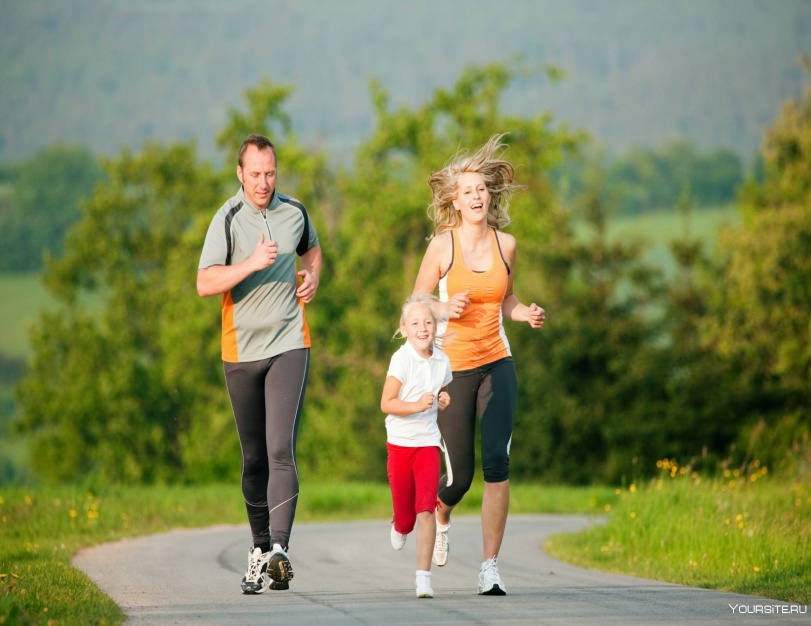 «Хочешь быть здоровым – бегай!Хочешь быть красивым – бегай!Хочешь быть умным –бегай!»Бег – это естественное движение человека, обусловленное природой и эволюцией. Для ребенка бег – это радость движения. Вы когда-нибудь наблюдали, как бегают дети? Они абсолютно свободны, они счастливы в этот миг, и их не беспокоит техника бега, одежда, мнение окружающих.Во время бега работают основные группы мышц, тренируется сердечно-сосудистая система.Целью оздоровительного бега для детей дошкольного возраста является получение эмоционального заряда, тренировка дыхания, укрепление мышц, костей и суставов, улучшение газообмена. Также оздоровительный бег способствует тренировке выносливости, силы воли, подготовке организма к более серьезным нагрузкам.Организация оздоровительного бега в детском саду строится на следующих правилах:• Необходимо учитывать состояние здоровья детей, уровень их активности, настроение.• После нагрузки необходимо выполнять упражнения на восстановление дыхания.• Перед занятием определить продолжительность бега и дистанцию• Учитывать постепенное увеличение дистанции.•Система в тренировках: бегать и в солнечный день, и в пасмурный.• Присутствие педагога во время бега обязательно. Дети будут подстраиваться под его темп. Также воспитатель сможет определить уже во время бега состояние здоровья детей.• Педагог должен научить детей самостоятельно определять свое физическое состояние.•Требования к одежде и обуви: одежда должна быть легкой и не стеснять движение; обувь должна быть по размеру и соответствовать погоде.Оздоровительный бег можно организовывать с детьми среднего возраста (4-5 лет). Начинать работу необходимо с небольшой дистанции – 30 метров. На данной дистанции педагог учит подстраиваться под его темп, разъясняет правила во время бега и учить чувствовать себя, свое состояние.  Затем дистанцию постепенно увеличивается, и к концу года дети 4-5 лет должны непрерывно пробегать 400м.    К старшему дошкольному возрасту (6 лет) дети могут пробежать непрерывно 1500м.Методика оздоровительного бега включает в себя обязательно разминку. Это могут быть упражнения для рук и ног, разные виды ходьбы, бег на месте. Затем уже приступаем непосредственно к пробежке.  После дети делают упражнения на восстановление дыхания.Комплекс разминки.1. Ходьба на месте.2. Наклоны головы к правому и левому плечам, вперед и назад, лёгкие круговые движения.3. Круговые движения в локтевых суставах.4. Круговые движения в плечевых суставах.5. Повороты туловища.6. Наклоны туловища вправо и влево, вперед с касанием земли.7. Круговые движения коленных суставов.8. Круговые движения стоп.9. Ходьба на месте.10. Бег на месте.11. Выпады вправо и влево.Данные упражнения использовались нами в различных вариациях.В нашем ДОУ работа по оздоровительному бега велась с детьми средних, старших и подготовительных групп. В осенний и весенний период со всеми перечисленными группами, в зимний – только с подготовительными.Осенью дети средних и старших групп выходили на стадион, подготовительной группы бегали на территории ДОУ перед заходом детей в группы с прогулки.Дети 4-5 и 5-6 лет начинали с дистанций в 30 и 60 метров соответственно, подготовительные группы – со 100м. Воспитатель видя, что ребенок не может осилить нужную дистанцию, может предложить отойти в сторону и отдохнуть, пройтись пешком.В зимний период дети подготовительной группы бегали по территории ДОУ. Расстояние и время были сокращеныЗдоровья Вам  и вашим детям.Инструктор по физической культуре   Туренко И.И.